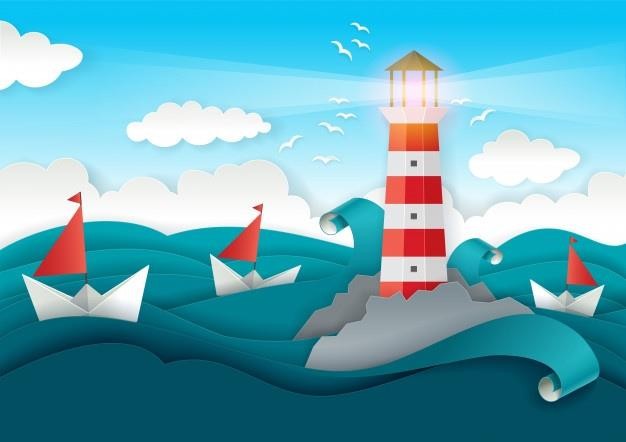 REHBERLİK VE PSİKOLOJİK DANIŞMANLIK SERVİSİ TANITIMIPsikolojik Danışma ve Rehberlik; okulda başarı ve akademik gelişme, bireysel ve toplumsal ilişkiler, kişisel, eğitsel ve mesleki gelişim alanlarında grupla veya bireysel olarak öğrencilere, bireysel farkındalıklarını arttırmaya yönelik, karşılaştıkları sorunları gidermelerinde sistemli, profesyonel bir destek süreci ve hizmetidir.Rehberlik ve Psikolojik Danışmanlık Servisi’nin öğrenciler nezdinde birçok görevi vardır:Gelişimlerine katkıda bulunmakPotansiyellerinin, güçlerinin ve zayıf oldukları yönlerin bilincinde olmaları adına onların yanında olmakYeteneklerini, eğitimleri adına kullanabilmeleri için onlara rehberlik etmekBireysel gelişimlerine destek olmanın yanı sıra doğru kararlar almalarına yardımcı olmakAlan ve kariyer seçiminde, ayrıca farklı meslekleri keşfetmeleri adına danışmanlık yapmakSağlıklı bir yaşamın önemini kavratmakBu amaçlar doğrultusunda düzenlenen her türlü rehberlik ve psikolojik danışma hizmetinden faydalanan öğrenciler, bireysel farklılıklara saygının ve gizlilik ilkelerinin ön planda tutulduğu bir ortamda olduklarının güvenini duyarlar. Rehber öğretmenlerle yapılan bütün görüşmeler karşılıklı hoşgörü ve güven temeline dayanır.PSİKOLOJİK DANIŞMA VE REHBERLİK NE DEĞİLDİR? Psikolojik danışma ve rehberlik yardımı bireye tek yönlü olarak doğrudan yapılan bir yardım değildir.Psikolojik danışma ve rehberlik bireyin sadece duygusal yanı ile ilgilenmez.REHBERLİK SADECE "SORUN YAŞAYAN" ÖĞRENCİLERE VERİLEN BİR HİZMET DEĞİLDİR.Psikolojik danışma ve rehberlik her türlü problemi hemen çözebilecek sihirli bir güce sahip değildir. Kimseye zorla rehberlik yapılmaz. Psikolojik Danışma ve Rehberlikte gönüllülük esastır. ÇALIŞMALARIMIZBİREYSEL/GRUPLA PSİKOLOJİK DANIŞMA: Psikolojik danışma, bireyin kendini anlaması, farkındalık kazanması, problemlerini tanımlaması, çözüm yolları üretmesi, kararlar alması, çevresiyle uyumlu ve sağlıklı iletişim halinde olabilmesi için profesyonel bir yardım sürecidir. Koşulsuz kabul ve saygıyla birlikte empatiye dayalıdır. Danışma sürecinde gizlilik ve gönüllülük esastır.MESLEKİ REHBERLİK FAALİYETLERİ: Öğrencilerin ilgi ve yeteneklerini tanımasına yardımcı olmak, meslekler ve üst öğrenim kurumları hakkında bilgi sahibi olmasını sağlamak, ilgi ve yetenekleri doğrultusunda gelecek planlamasına katkı sağlamak amacıyla gerçekleştirilen çalışmalar Mesleki Rehberlik faaliyetleri kapsamında yer alır.BİREYİ TANIMA ÇALIŞMALARI: Öğrencilerimizin ilgi, yetenek, kişilik özelliklerini fark ederek davranışlarının nedenlerini anlamaya yönelik tanıma çalışmaları kapsamında bireysel görüşmelerin yanı sıra çeşitli envanter uygulamaları yapılmaktadır. Uygulanan envanterler ve yapılan görüşmelerin amacı öğrencilerimizin kendisini tanımasına yardımcı olmaktır.ORYANTASYON ÇALIŞMALARI: Okulumuza yeni başlayan öğrencilerimizin uyum sürecine yardımcı olabilmek, öğrencilerimizin okuldaki kurallara alışabilmeleri ve grup kimliği kazanabilmeleri amaçlanmaktadır.SINIF REHBERLİK ÇALIŞMALARI: “Ortaöğretim Rehberlik ve Yönlendirme Dersi” Programına göre sınıf rehber öğretmeni tarafından uygulanan etkinliklere rehberlik eder, gözlemci olarak katılır, bazı etkinlikleri kendi uygular.SEMİNER ÇALIŞMALARI: Meslek tanıtımı, Verimli Ders Çalışma, Sınav Kaygısı ve Başa Çıkma Yolları, YKS hakkında bilgilendirme gibi ihtiyaç doğrultusunda psikolojik danışman tarafından veya kaynak kişilerin de okula davet edilerek verilen seminerlerdir.VELİYE YÖNELİK ÇALIŞMALAR: Öğrencilerimize verilecek psikolojik danışma ve rehberlik desteğinin etkili ve uzun süreli olabilmesi için velilerimizin işbirliği önem arz etmektedir. Bu doğrultuda öğrencilerimizin kişisel, sosyal, akademik ve mesleki gelişimleri konularında sağlıklı bilgi akışını sağlamak amacıyla veli görüşmeleri yapılır. Ailelerin eğitim sürecindeki çocuklarına destek verebilmelerine yardımcı olmak amacıyla çocukların (fiziksel, bilişsel, sosyal ve duygusal) gelişimsel durumları ve  ihtiyaç duyulan diğer konularda veli seminerleri düzenlenir.ÖĞRETMENE YÖNELİK ÇALIŞMALAR: Önleyici rehberlik çalışmalarının sağlıklı şekilde yürütülmesi amacıyla sınıf rehber öğretmenleri ile birlikte düzenli görüşmeler düzenlenir. Bu görüşmelerde sınıf rehber öğretmenlerimiz öğrencilerinin akademik, sosyal ve duygusal gelişimleri ile ilgili gözlemlerini paylaşır ve psikolojik danışma ve rehberlik birimi ile birlikte değerlendirmeler yapılır. Öğretmenler tarafından ihtiyaç duyulan konularda eğitimler planlanır. Öğretmenler ihtiyaç duydukları her durumda psikolojik danışma ve rehberlik bölümünden randevu alarak danışmanlık talep edebilirler.